Návrh usnesení:Zastupitelstvo města Prostějovar e v o k u j e usnesení Zastupitelstva města Prostějova č. 16137 ze dne 06.06.2016 týkající se směny pozemku p.č. 804/94 v k.ú. Vrahovice ve vlastnictví Statutárního města Prostějova za část pozemku p.č. 803/18 v k.ú. Vrahovice ve společném jmění manželů žadatelů a rozpočtového opatření kapitoly 50 – správa a nakládání s majetkem města,B)  s c h v a l u j e  1.	směnu pozemku p.č. 804/94 – ostatní plocha, o výměře 22 m2 v k.ú. Vrahovice ve vlastnictví Statutárního města Prostějova za část pozemku p.č. 803/18 – zahrada v k.ú. Vrahovice o výměře 24 m2 (dle geometrického plánu nově označena jako pozemek p.č. 803/25 v k.ú. Vrahovice) ve společném jmění , za následujících podmínek:z důvodů uvedených v důvodové zprávě k materiálu bude směna pozemků provedena s finančním vyrovnáním ve prospěch vlastníků pozemku p.č. 803/18 v k.ú. Vrahovice ve výši 13.000 Kč, náklady spojené s vypracováním geometrického plánu, znaleckého posudku, správní poplatek spojený s podáním návrhu na povolení vkladu vlastnických práv do katastru nemovitostí a daň z nabytí nemovitých věcí uhradí Statutární město Prostějov,2.	rozpočtové opatření, kterým se - 	zvyšuje rozpočet výdajů- 	snižuje stav rezerv městaDůvodová zpráva: Odbor správy a údržby majetku města Magistrátu města Prostějova v rámci nápravy zjištění vyplynulých ze závěrů inventury majetku Statutárního města Prostějova oslovil soukromé osoby, s žádostí o majetkoprávní dořešení užívání pozemku p.č. 804/94 o výměře 22 m2 v k.ú. Vrahovice. Předmětný pozemek je součástí zahrady na pozemku p.č. 803/18 v k.ú. Vrahovice u rodinného domu č.p. 762, který je součástí pozemku st.p.č. 992 v k.ú. Vrahovice, v ulici V. Talicha, ve společném jmění. Při osobní návštěvě  na Odboru správy a údržby majetku města bylo následně navrženo majetkoprávně řešit předmětnou záležitost formou vzájemné směny pozemku p.č. 804/94 o výměře 22 m2 v k.ú. Vrahovice ve vlastnictví Statutárního města Prostějova za část pozemku p.č. 803/18 v k.ú. Vrahovice o výměře cca 40 m2 ve společném jmění vlastníků. Dle posledních informací, které má Odbor správy a údržby majetku města k dispozici, je část pozemku p.č. 803/18 v k.ú Vrahovice, zahrnuta do projektu „Regenerace sídliště Svornosti“ v jehož rámci hodlá Statutární město Prostějov vybudovat komunikaci, chodník a současně je ze strany společnosti E.ON Distribuce, a.s., řešen i projekt zrušení stávajícího venkovního vedení VN na ulici V. Talicha a jeho uložení do země. Uložení tohoto vedení, které je plánované v současnosti na soukromém pozemku, by mohlo v případě, že by se směna pozemků nerealizovala, komplikovat záměr Statutárního města Prostějova. Proto je ze strany Statutárního města Prostějova, resp. Odboru rozvoje a investic, zájem na dořešení této záležitosti. Směna byla navržena s finančním vyrovnáním ve prospěch fyzických osob ve výši rozdílu obvyklých cen směňovaných pozemků stanovených znaleckým posudkem, proti čemuž neměli  původně výhrady. Předpokládalo se, že obvyklá cena, vzhledem k lokalitě a druhu pozemku, bude u obou pozemků přibližně stejná, s tím, že rozdíl ve výměře pozemků navržených ke směně je ve prospěch fyzických osob. Záležitost je řešena pod sp.zn. OSUMM 87/2016.Odbor územního plánování a památkové péče Magistrátu města Prostějova, oddělení územního plánování, obdržel žádost o vyjádření k možnosti směny pozemku p.č. 804/94 v k.ú. Vrahovice, za část pozemku p.č. 803/18 v k.ú. Vrahovice.K žádosti sdělujeme následující:Pozemky p.č. 803/18 i p.č. 804/94 v k.ú. Vrahovice se nachází dle platného územního plánu Prostějov v ploše smíšené obytné (SX) plocha č. 0832, ve stabilizovaném území. Tyto plochy jsou určeny pro pozemky rodinných domů; pozemky bytových domů; pozemky staveb a zařízení polyfunkčních domů určených pro bydlení a občanské vybavení.Podrobnější informace k hlavnímu, podmíněně přípustnému a nepřípustnému využití naleznete v příloze a v textové části platného Územního plánu Prostějov, který je uložen na Magistrátu města Prostějova, stavebním úřadu, oddělení územního plánování, a také je dostupný na webových stránkách města – www.prostejov.eu/up.Odbor územního plánování a památkové péče Magistrátu města Prostějova, oddělení územního plánování, shledává, že směna pozemků je možná. Pokud bude směna schválena, upozorňujeme na problematické zajištění údržby objektů garáží na pozemcích p.č. 893, 856 až 859 v k.ú. Vrahovice.Odbor životního prostředí obdržel žádost o vyjádření k návrhu řešení nápravy nedostatků vyplývající z inventury pozemků Statutárního města Prostějova. Pozemek ve vlastnictví Statutárního města Prostějova p. č. 804/94 v k.ú. Vrahovice o výměře 22 m² je součástí zahrady. Odbor správy a údržby majetku města navrhuje řešit záležitost směnou za část pozemku p. č. 803/18 v k.ú. Vrahovice o výměře cca 40 m², na kterém Statutární město Prostějov hodlá v budoucnosti vybudovat chodník. Směna je navržena s finančním vyrovnáním ve prospěch fyzických osob. Odbor životního prostředí nemá námitek ke směně pozemku.Odbor rozvoje a investic Magistrátu města Prostějova posoudil navržené majetkoprávní dořešení a sděluje, že pracovníci odboru nemají námitky k uvedené směně s ohledem na potřebu vybudování chodníku podél komunikace v ulici V. Talicha.Komise pro rozvoj města a podporu podnikání ve svém stanovisku ze dne 12.04.2016 doporučuje Radě města Prostějova směnu předmětných pozemků.Osadní výbor Vrahovice a Čechůvky projednal předmětnou záležitost dne 05.04.2016 a souhlasí se směnou  předmětných pozemků.Zastupitelstvo města Prostějova na svém zasedání konaném dne 06.06.2016 usnesením č. 16137 schválilo: 1) 	směnu pozemku p.č. 804/94 – ostatní plocha, o výměře 22 m2 v k.ú. Vrahovice ve vlastnictví Statutárního města Prostějova za část pozemku p.č. 803/18 – zahrada v k.ú. Vrahovice o výměře cca 40 m2 (přesná výměra bude známá po zpracování geometrického plánu), ve společném jmění fyzických osob, za následujících podmínek:a) směna bude provedena s finančním vyrovnáním ve prospěch vlastníků pozemku p.č. 803/18 v k.ú. Vrahovice ve výši rozdílu obvyklých cen směňovaných pozemků stanovených znaleckým posudkem, b) 	náklady spojené s vypracováním geometrického plánu, znaleckého posudku, správní poplatek spojený s podáním návrhu na povolení vkladu vlastnických práv do katastru nemovitostí a daň z nabytí nemovitých věcí uhradí Statutární město Prostějov,2) 	rozpočtové opatření, kterým se - zvyšuje rozpočet výdajů	- snižuje stav rezerv městaV tu dobu sice nebyl zpracovaný geometrický plán na oddělení části pozemku p.č. 803/18 v k.ú. Vrahovice, ale obvyklá cena stanovená dle znaleckého posudku činila u pozemku p.č. 803/18 v k.ú. Vrahovice ve vlastnictví fyzických osob  750 Kč/m2 a u pozemku p.č. 804/94 v k.ú. Vrahovice ve vlastnictví Statutárního města Prostějova 500 Kč/m2. Následně bylo zadáno zpracování geometrického plánu na oddělení části pozemku p.č. 803/18 v k.ú. Vrahovice určeného ke směně, avšak vzhledem k průtahům při jeho zpracování se nepodařilo uzavřít směnnou smlouvu do konce roku 2016. To mělo za následek, že finanční prostředky schválené výše uvedeným rozpočtovým opatření nebylo možné použít pro úhradu finančního vyrovnání vzniklého při směně předmětných pozemků v roce 2017. Z toho důvodu Rada města Prostějova svým usnesením č. 7031 ze dne 10.01.2017 schválila rozpočtové opatření, kterým se - zvyšuje rozpočet výdajů- snižuje stav rezerv městaSoučástí tohoto rozpočtového opatření je i finanční částka ve výši 7.000 Kč určená na úhradu finančního vyrovnání při směně pozemku p.č. 804/94 za část pozemku p.č. 803/18, oba v k.ú. Vrahovice, včetně správního poplatku spojeného s podáním návrhu na povolení vkladu vlastnických práv do katastru nemovitostí ve výši 1.000 Kč (celkem 8.000 Kč).Následně Odbor správy a údržby majetku města předložil připravenou směnnou smlouvu k připomínkování. Ti smlouvu odmítli podepsat s tím, že dle jejich názoru je obvyklá cena jejich pozemku p.č. 803/18 v k.ú.Vrahovice stanovená znaleckým posudkem ve výši 750 Kč/m2 příliš malá a požadují hodnotu jejich pozemku stanovit ve výši 1.000 Kč/m2, čímž dochází k navýšení celkové částky pro finanční vyrovnání v rámci navrhované směny z původních 7.000 Kč na 13.000 Kč. Požadované podmínky ze strany fyzických osob neodpovídají podmínkám vyhlášeného záměru směny ani usnesení Zastupitelstva města Prostějova č. 16137 ze dne 06.06.2016, kterým byla směna schválena. Stejně tak nedostačují ani schválené finanční prostředky na úhradu finančního vyrovnání a rozdíl ve výši 6.000 Kč je nutné řešit rozpočtovým opatřením. Z výše uvedených důvodů předložil Odbor správy a údržby majetku města opětovně předmětnou záležitost k projednání Radě města Prostějova na schůzi konané dne 25.04.2017. Úhrada daně z nabytí nemovitých věcí, kterou taktéž požadují, bude uhrazena z prostředků kapitoly 50 - správa a nakládání s majetkem města.Rada města Prostějova na své schůzi konané dne 25.04.2017 usnesením č. 7410vyhlásila	záměr směny pozemku p.č. 804/94 – ostatní plocha, o výměře 22 m2 v k.ú. Vrahovice ve vlastnictví Statutárního města Prostějova za část pozemku p.č. 803/18 – zahrada v k.ú. Vrahovice o výměře 24 m2 (dle geometrického plánu nově označena jako pozemek p.č. 803/25 v k.ú. Vrahovice) ve společném jmění fyzických osob, za následujících podmínek:z důvodů uvedených v důvodové zprávě k materiálu bude směna pozemků provedena s finančním vyrovnáním ve prospěch vlastníků pozemku p.č. 803/18 v k.ú. Vrahovice ve výši 13.000 Kč, náklady spojené s vypracováním geometrického plánu, znaleckého posudku, správní poplatek spojený s podáním návrhu na povolení vkladu vlastnických práv do katastru nemovitostí a daň z nabytí nemovitých věcí uhradí Statutární město Prostějov,doporučilaZastupitelstvu města Prostějova revokovat usnesení Zastupitelstva města Prostějova č. 16137 ze dne 06.06.2016 týkající se směny pozemku p.č. 804/94 v k.ú. Vrahovice ve vlastnictví Statutárního města Prostějova za část pozemku p.č. 803/18 v k.ú. Vrahovice ve společném jmění fyzických osob, a rozpočtového opatření kapitoly 50 – správa a nakládání s majetkem města,schválit rozpočtové opatření, kterým se - 	zvyšuje rozpočet výdajů- 	snižuje stav rezerv městaZáměr směny předmětných pozemků byl v souladu s příslušnými ustanoveními zákona č. 128/2000 Sb., o obcích (obecní zřízení), ve znění pozdějších předpisů, zveřejněn vyvěšením na úřední desce Magistrátu města Prostějova a způsobem umožňujícím dálkový přístup po zákonem stanovenou dobu. K vyhlášenému záměru se nikdo jiný nepřihlásil.Souhlasy ke zpracování osobních údajů dle zákona č. 101/2000 Sb., o ochraně osobních údajů a o změně některých zákonů, ve znění pozdějších předpisů, byly  uděleny a jsou založeny ve spise.Odbor správy a údržby majetku města nemá námitek ke schválení směny pozemku p.č. 804/94  v k.ú. Vrahovice ve vlastnictví Statutárního města Prostějova za část pozemku p.č. 803/18 v k.ú. Vrahovice ve společném jmění fyzických osob  za podmínek uvedených v návrhu usnesení. Dle názoru Odboru správy a údržby majetku města nezbývá než požadavek fyzických osob na navýšení ceny jejich části pozemku navrženého ke směně vzhledem k důležitosti tohoto pozemku pro rozvoj dané lokality akceptovat. Současně Odbor správy a údržby majetku města doporučuje Zastupitelstvu města Prostějova v této souvislosti revokovat usnesení Zastupitelstva města Prostějova č. 16137 ze dne 06.06.2016 a schválit rozpočtové opatření na pokrytí zbylé části finančních prostředků na úhradu finančního vyrovnání v souvislosti s navrhovanou směnou pozemků v k.ú. Vrahovice.Na části pozemku p.č. 804/94 v k.ú. Vrahovice je umístěno kabelové vedení VN včetně jeho ochranného pásma a na severní hranici pozemku p.č. 803/18 v k.ú. Vrahovice je umístěno venkovní vedení VN a sloup VN včetně jejich ochranných pásem. V souvislosti s navrženou směnou nebude třeba provádět posunutí oplocení, neboť to již v současné době odpovídá navrženému majetkoprávnímu řešení.  Fyzické osoby nejsou dlužníky Statutárního města Prostějova.Předkládané rozpočtové opatření má vliv na rozpočet města. Dle výše uvedeného návrhu dojde ke snížení finančních prostředků ve Fondu rezerv a rozvoje o částku 6.000 Kč a současně ke zvýšení finančních prostředků výdajů u kapitoly 50 – správa a nakládání s majetkem města o částku 6.000 Kč.Materiál byl předložen k projednání na schůzi Finančního výboru dne 05.06.2017.Osobní údaje fyzických osob jsou z textu vyjmuty v souladu s příslušnými ustanoveními zákona č.101/2000 Sb., o ochraně osobních údajů a o změně některých zákonů, ve znění pozdějších předpisů. Úplné znění materiálu je v souladu s příslušnými ustanoveními zákona č. 128/2000 Sb., o obcích (obecní zřízení), ve znění pozdějších předpisů k nahlédnutí na Magistrátu města Prostějova.Příloha: situační mapaV Prostějově: 30.05.2017Osoba odpovědná za zpracování materiálu: 	Mgr. Libor Vojtek, vedoucí Odboru SÚMM, v. r. Zpracoval: 	Grygar Jiří, odborný referent oddělení nakládání s majetkem města Odboru SÚMM, v. r. 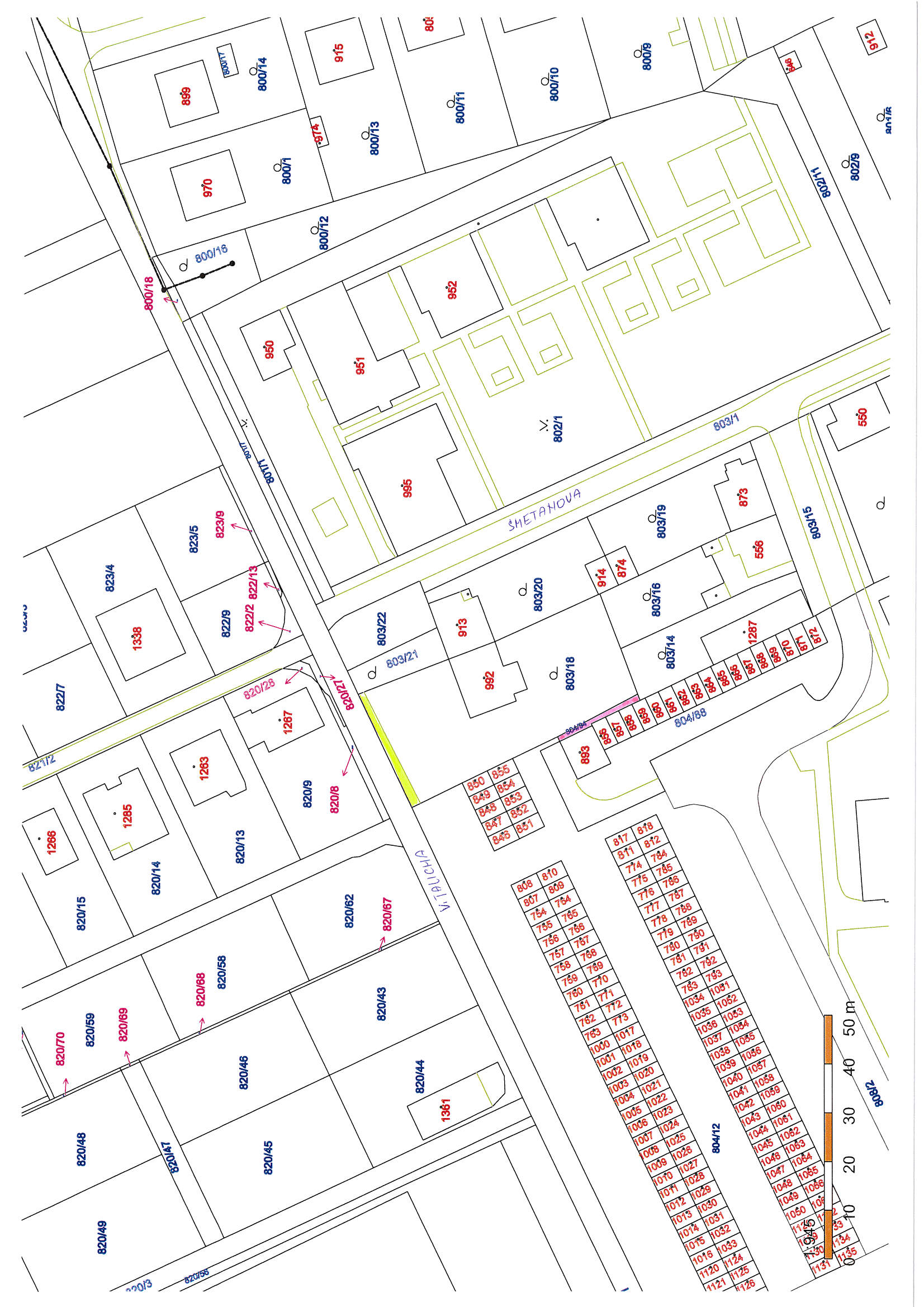 MATERIÁLMATERIÁLčíslo: pro zasedání  pro zasedání  pro zasedání  pro zasedání  Zastupitelstva města Prostějova konané dne 12.06.2017Zastupitelstva města Prostějova konané dne 12.06.2017Zastupitelstva města Prostějova konané dne 12.06.2017Zastupitelstva města Prostějova konané dne 12.06.2017Název materiálu:Revokace usnesení Zastupitelstva města Prostějova č. 16137 ze dne 06.06.2016, schválení směny pozemků v k.ú. Vrahovice a rozpočtové opatření kapitoly 50 – správa a nakládání s majetkem městaRevokace usnesení Zastupitelstva města Prostějova č. 16137 ze dne 06.06.2016, schválení směny pozemků v k.ú. Vrahovice a rozpočtové opatření kapitoly 50 – správa a nakládání s majetkem městaRevokace usnesení Zastupitelstva města Prostějova č. 16137 ze dne 06.06.2016, schválení směny pozemků v k.ú. Vrahovice a rozpočtové opatření kapitoly 50 – správa a nakládání s majetkem městaPředkládá:Rada města ProstějovaRada města ProstějovaRada města ProstějovaMgr. Jiří Pospíšil, náměstek primátorky, v. r. Mgr. Jiří Pospíšil, náměstek primátorky, v. r. Mgr. Jiří Pospíšil, náměstek primátorky, v. r. KapitolaODPAPolZPUZOrganizaceO hodnotu v Kč00000000500064096130105000000000006.000zvýšení pol. 6130 - pozemky; směna pozemku p.č. 804/94 a části pozemku p.č. 803/18, oba v k.ú. Vrahovice (část finančního vyrovnání)zvýšení pol. 6130 - pozemky; směna pozemku p.č. 804/94 a části pozemku p.č. 803/18, oba v k.ú. Vrahovice (část finančního vyrovnání)zvýšení pol. 6130 - pozemky; směna pozemku p.č. 804/94 a části pozemku p.č. 803/18, oba v k.ú. Vrahovice (část finančního vyrovnání)zvýšení pol. 6130 - pozemky; směna pozemku p.č. 804/94 a části pozemku p.č. 803/18, oba v k.ú. Vrahovice (část finančního vyrovnání)zvýšení pol. 6130 - pozemky; směna pozemku p.č. 804/94 a části pozemku p.č. 803/18, oba v k.ú. Vrahovice (část finančního vyrovnání)zvýšení pol. 6130 - pozemky; směna pozemku p.č. 804/94 a části pozemku p.č. 803/18, oba v k.ú. Vrahovice (část finančního vyrovnání)zvýšení pol. 6130 - pozemky; směna pozemku p.č. 804/94 a části pozemku p.č. 803/18, oba v k.ú. Vrahovice (část finančního vyrovnání)KapitolaODPAPolZPUZOrganizaceO hodnotu v Kč00000000708115107000000000006.000snížení pol. 8115 - Fond rezerv a rozvojesnížení pol. 8115 - Fond rezerv a rozvojesnížení pol. 8115 - Fond rezerv a rozvojesnížení pol. 8115 - Fond rezerv a rozvojesnížení pol. 8115 - Fond rezerv a rozvojesnížení pol. 8115 - Fond rezerv a rozvojesnížení pol. 8115 - Fond rezerv a rozvojeKapitolaODPAPolZPUZOrganizaceO hodnotu v Kč000000005000640961301050000000000021.000zvýšení pol. 6130 - pozemky; směna pozemku p.č.  804/94 a části pozemku p.č. 803/18, oba v k.ú. Vrahovice (finanční vyrovnání a správní poplatek spojený s podáním návrhu na povolení vkladu vlastnických práv do katastru nemovitostí)zvýšení pol. 6130 - pozemky; směna pozemku p.č.  804/94 a části pozemku p.č. 803/18, oba v k.ú. Vrahovice (finanční vyrovnání a správní poplatek spojený s podáním návrhu na povolení vkladu vlastnických práv do katastru nemovitostí)zvýšení pol. 6130 - pozemky; směna pozemku p.č.  804/94 a části pozemku p.č. 803/18, oba v k.ú. Vrahovice (finanční vyrovnání a správní poplatek spojený s podáním návrhu na povolení vkladu vlastnických práv do katastru nemovitostí)zvýšení pol. 6130 - pozemky; směna pozemku p.č.  804/94 a části pozemku p.č. 803/18, oba v k.ú. Vrahovice (finanční vyrovnání a správní poplatek spojený s podáním návrhu na povolení vkladu vlastnických práv do katastru nemovitostí)zvýšení pol. 6130 - pozemky; směna pozemku p.č.  804/94 a části pozemku p.č. 803/18, oba v k.ú. Vrahovice (finanční vyrovnání a správní poplatek spojený s podáním návrhu na povolení vkladu vlastnických práv do katastru nemovitostí)zvýšení pol. 6130 - pozemky; směna pozemku p.č.  804/94 a části pozemku p.č. 803/18, oba v k.ú. Vrahovice (finanční vyrovnání a správní poplatek spojený s podáním návrhu na povolení vkladu vlastnických práv do katastru nemovitostí)zvýšení pol. 6130 - pozemky; směna pozemku p.č.  804/94 a části pozemku p.č. 803/18, oba v k.ú. Vrahovice (finanční vyrovnání a správní poplatek spojený s podáním návrhu na povolení vkladu vlastnických práv do katastru nemovitostí)KapitolaODPAPolZPUZOrganizaceO hodnotu v Kč000000007081151070000000000021.000snížení pol. 8115 - Fond rezerv a rozvojesnížení pol. 8115 - Fond rezerv a rozvojesnížení pol. 8115 - Fond rezerv a rozvojesnížení pol. 8115 - Fond rezerv a rozvojesnížení pol. 8115 - Fond rezerv a rozvojesnížení pol. 8115 - Fond rezerv a rozvojesnížení pol. 8115 - Fond rezerv a rozvojeKapitolaKapitolaODPAODPAPolPolZPZPUZUZOrganizaceO hodnotu v KčO hodnotu v Kč000000005000000000500064090064096130613011050000000000149.000149.000zvýšení pol. 6130 – pozemky; výkup pozemků p.č. 3700/33, p.č. 3700/34, p.č. 3702/6, p.č. 3710/24, p.č. 3710/25 a p.č. 6753/37, vše v k.ú. Prostějov (kupní cena a správní poplatek spojený s podáním návrhu na povolení vkladu vlastnického práva do katastru nemovitostí)   zvýšení pol. 6130 – pozemky; výkup pozemků p.č. 3700/33, p.č. 3700/34, p.č. 3702/6, p.č. 3710/24, p.č. 3710/25 a p.č. 6753/37, vše v k.ú. Prostějov (kupní cena a správní poplatek spojený s podáním návrhu na povolení vkladu vlastnického práva do katastru nemovitostí)   zvýšení pol. 6130 – pozemky; výkup pozemků p.č. 3700/33, p.č. 3700/34, p.č. 3702/6, p.č. 3710/24, p.č. 3710/25 a p.č. 6753/37, vše v k.ú. Prostějov (kupní cena a správní poplatek spojený s podáním návrhu na povolení vkladu vlastnického práva do katastru nemovitostí)   zvýšení pol. 6130 – pozemky; výkup pozemků p.č. 3700/33, p.č. 3700/34, p.č. 3702/6, p.č. 3710/24, p.č. 3710/25 a p.č. 6753/37, vše v k.ú. Prostějov (kupní cena a správní poplatek spojený s podáním návrhu na povolení vkladu vlastnického práva do katastru nemovitostí)   zvýšení pol. 6130 – pozemky; výkup pozemků p.č. 3700/33, p.č. 3700/34, p.č. 3702/6, p.č. 3710/24, p.č. 3710/25 a p.č. 6753/37, vše v k.ú. Prostějov (kupní cena a správní poplatek spojený s podáním návrhu na povolení vkladu vlastnického práva do katastru nemovitostí)   zvýšení pol. 6130 – pozemky; výkup pozemků p.č. 3700/33, p.č. 3700/34, p.č. 3702/6, p.č. 3710/24, p.č. 3710/25 a p.č. 6753/37, vše v k.ú. Prostějov (kupní cena a správní poplatek spojený s podáním návrhu na povolení vkladu vlastnického práva do katastru nemovitostí)   zvýšení pol. 6130 – pozemky; výkup pozemků p.č. 3700/33, p.č. 3700/34, p.č. 3702/6, p.č. 3710/24, p.č. 3710/25 a p.č. 6753/37, vše v k.ú. Prostějov (kupní cena a správní poplatek spojený s podáním návrhu na povolení vkladu vlastnického práva do katastru nemovitostí)   zvýšení pol. 6130 – pozemky; výkup pozemků p.č. 3700/33, p.č. 3700/34, p.č. 3702/6, p.č. 3710/24, p.č. 3710/25 a p.č. 6753/37, vše v k.ú. Prostějov (kupní cena a správní poplatek spojený s podáním návrhu na povolení vkladu vlastnického práva do katastru nemovitostí)   zvýšení pol. 6130 – pozemky; výkup pozemků p.č. 3700/33, p.č. 3700/34, p.č. 3702/6, p.č. 3710/24, p.č. 3710/25 a p.č. 6753/37, vše v k.ú. Prostějov (kupní cena a správní poplatek spojený s podáním návrhu na povolení vkladu vlastnického práva do katastru nemovitostí)   zvýšení pol. 6130 – pozemky; výkup pozemků p.č. 3700/33, p.č. 3700/34, p.č. 3702/6, p.č. 3710/24, p.č. 3710/25 a p.č. 6753/37, vše v k.ú. Prostějov (kupní cena a správní poplatek spojený s podáním návrhu na povolení vkladu vlastnického práva do katastru nemovitostí)   zvýšení pol. 6130 – pozemky; výkup pozemků p.č. 3700/33, p.č. 3700/34, p.č. 3702/6, p.č. 3710/24, p.č. 3710/25 a p.č. 6753/37, vše v k.ú. Prostějov (kupní cena a správní poplatek spojený s podáním návrhu na povolení vkladu vlastnického práva do katastru nemovitostí)   zvýšení pol. 6130 – pozemky; výkup pozemků p.č. 3700/33, p.č. 3700/34, p.č. 3702/6, p.č. 3710/24, p.č. 3710/25 a p.č. 6753/37, vše v k.ú. Prostějov (kupní cena a správní poplatek spojený s podáním návrhu na povolení vkladu vlastnického práva do katastru nemovitostí)   zvýšení pol. 6130 – pozemky; výkup pozemků p.č. 3700/33, p.č. 3700/34, p.č. 3702/6, p.č. 3710/24, p.č. 3710/25 a p.č. 6753/37, vše v k.ú. Prostějov (kupní cena a správní poplatek spojený s podáním návrhu na povolení vkladu vlastnického práva do katastru nemovitostí)   00000000500000000050006409006409613061301105000000000000500000000000239.140zvýšení pol. 6130 – pozemky; výkup pozemků p.č. 3702/11, p.č. 3710/19, p.č. 6753/27, p.č. 6756/8 a p.č. 6756/7, vše v k.ú. Prostějov (kupní cena a správní poplatek spojený s podáním návrhu na povolení vkladu vlastnického práva do katastru nemovitostí)   zvýšení pol. 6130 – pozemky; výkup pozemků p.č. 3702/11, p.č. 3710/19, p.č. 6753/27, p.č. 6756/8 a p.č. 6756/7, vše v k.ú. Prostějov (kupní cena a správní poplatek spojený s podáním návrhu na povolení vkladu vlastnického práva do katastru nemovitostí)   zvýšení pol. 6130 – pozemky; výkup pozemků p.č. 3702/11, p.č. 3710/19, p.č. 6753/27, p.č. 6756/8 a p.č. 6756/7, vše v k.ú. Prostějov (kupní cena a správní poplatek spojený s podáním návrhu na povolení vkladu vlastnického práva do katastru nemovitostí)   zvýšení pol. 6130 – pozemky; výkup pozemků p.č. 3702/11, p.č. 3710/19, p.č. 6753/27, p.č. 6756/8 a p.č. 6756/7, vše v k.ú. Prostějov (kupní cena a správní poplatek spojený s podáním návrhu na povolení vkladu vlastnického práva do katastru nemovitostí)   zvýšení pol. 6130 – pozemky; výkup pozemků p.č. 3702/11, p.č. 3710/19, p.č. 6753/27, p.č. 6756/8 a p.č. 6756/7, vše v k.ú. Prostějov (kupní cena a správní poplatek spojený s podáním návrhu na povolení vkladu vlastnického práva do katastru nemovitostí)   zvýšení pol. 6130 – pozemky; výkup pozemků p.č. 3702/11, p.č. 3710/19, p.č. 6753/27, p.č. 6756/8 a p.č. 6756/7, vše v k.ú. Prostějov (kupní cena a správní poplatek spojený s podáním návrhu na povolení vkladu vlastnického práva do katastru nemovitostí)   zvýšení pol. 6130 – pozemky; výkup pozemků p.č. 3702/11, p.č. 3710/19, p.č. 6753/27, p.č. 6756/8 a p.č. 6756/7, vše v k.ú. Prostějov (kupní cena a správní poplatek spojený s podáním návrhu na povolení vkladu vlastnického práva do katastru nemovitostí)   zvýšení pol. 6130 – pozemky; výkup pozemků p.č. 3702/11, p.č. 3710/19, p.č. 6753/27, p.č. 6756/8 a p.č. 6756/7, vše v k.ú. Prostějov (kupní cena a správní poplatek spojený s podáním návrhu na povolení vkladu vlastnického práva do katastru nemovitostí)   zvýšení pol. 6130 – pozemky; výkup pozemků p.č. 3702/11, p.č. 3710/19, p.č. 6753/27, p.č. 6756/8 a p.č. 6756/7, vše v k.ú. Prostějov (kupní cena a správní poplatek spojený s podáním návrhu na povolení vkladu vlastnického práva do katastru nemovitostí)   zvýšení pol. 6130 – pozemky; výkup pozemků p.č. 3702/11, p.č. 3710/19, p.č. 6753/27, p.č. 6756/8 a p.č. 6756/7, vše v k.ú. Prostějov (kupní cena a správní poplatek spojený s podáním návrhu na povolení vkladu vlastnického práva do katastru nemovitostí)   zvýšení pol. 6130 – pozemky; výkup pozemků p.č. 3702/11, p.č. 3710/19, p.č. 6753/27, p.č. 6756/8 a p.č. 6756/7, vše v k.ú. Prostějov (kupní cena a správní poplatek spojený s podáním návrhu na povolení vkladu vlastnického práva do katastru nemovitostí)   zvýšení pol. 6130 – pozemky; výkup pozemků p.č. 3702/11, p.č. 3710/19, p.č. 6753/27, p.č. 6756/8 a p.č. 6756/7, vše v k.ú. Prostějov (kupní cena a správní poplatek spojený s podáním návrhu na povolení vkladu vlastnického práva do katastru nemovitostí)   zvýšení pol. 6130 – pozemky; výkup pozemků p.č. 3702/11, p.č. 3710/19, p.č. 6753/27, p.č. 6756/8 a p.č. 6756/7, vše v k.ú. Prostějov (kupní cena a správní poplatek spojený s podáním návrhu na povolení vkladu vlastnického práva do katastru nemovitostí)   0000000050006409006409613061301105000000000000500000000000050000000000066.000zvýšení pol. 6130 - pozemky; výkup části pozemku p.č. 6365/3 v k.ú. Prostějov (kupní cena a správní poplatek spojený s podáním návrhu na povolení vkladu vlastnického práva do katastru nemovitostí)zvýšení pol. 6130 - pozemky; výkup části pozemku p.č. 6365/3 v k.ú. Prostějov (kupní cena a správní poplatek spojený s podáním návrhu na povolení vkladu vlastnického práva do katastru nemovitostí)zvýšení pol. 6130 - pozemky; výkup části pozemku p.č. 6365/3 v k.ú. Prostějov (kupní cena a správní poplatek spojený s podáním návrhu na povolení vkladu vlastnického práva do katastru nemovitostí)zvýšení pol. 6130 - pozemky; výkup části pozemku p.č. 6365/3 v k.ú. Prostějov (kupní cena a správní poplatek spojený s podáním návrhu na povolení vkladu vlastnického práva do katastru nemovitostí)zvýšení pol. 6130 - pozemky; výkup části pozemku p.č. 6365/3 v k.ú. Prostějov (kupní cena a správní poplatek spojený s podáním návrhu na povolení vkladu vlastnického práva do katastru nemovitostí)zvýšení pol. 6130 - pozemky; výkup části pozemku p.č. 6365/3 v k.ú. Prostějov (kupní cena a správní poplatek spojený s podáním návrhu na povolení vkladu vlastnického práva do katastru nemovitostí)zvýšení pol. 6130 - pozemky; výkup části pozemku p.č. 6365/3 v k.ú. Prostějov (kupní cena a správní poplatek spojený s podáním návrhu na povolení vkladu vlastnického práva do katastru nemovitostí)zvýšení pol. 6130 - pozemky; výkup části pozemku p.č. 6365/3 v k.ú. Prostějov (kupní cena a správní poplatek spojený s podáním návrhu na povolení vkladu vlastnického práva do katastru nemovitostí)zvýšení pol. 6130 - pozemky; výkup části pozemku p.č. 6365/3 v k.ú. Prostějov (kupní cena a správní poplatek spojený s podáním návrhu na povolení vkladu vlastnického práva do katastru nemovitostí)zvýšení pol. 6130 - pozemky; výkup části pozemku p.č. 6365/3 v k.ú. Prostějov (kupní cena a správní poplatek spojený s podáním návrhu na povolení vkladu vlastnického práva do katastru nemovitostí)zvýšení pol. 6130 - pozemky; výkup části pozemku p.č. 6365/3 v k.ú. Prostějov (kupní cena a správní poplatek spojený s podáním návrhu na povolení vkladu vlastnického práva do katastru nemovitostí)zvýšení pol. 6130 - pozemky; výkup části pozemku p.č. 6365/3 v k.ú. Prostějov (kupní cena a správní poplatek spojený s podáním návrhu na povolení vkladu vlastnického práva do katastru nemovitostí)zvýšení pol. 6130 - pozemky; výkup části pozemku p.č. 6365/3 v k.ú. Prostějov (kupní cena a správní poplatek spojený s podáním návrhu na povolení vkladu vlastnického práva do katastru nemovitostí)000000000500000000005000640900640961306130110500000000000050000000000038.200zvýšení pol.  6130 – pozemky; výkup části pozemku p.č. 228 v k.ú. Žešov (kupní cena a správní poplatek spojený s podáním návrhu na povolení vkladu vlastnického práva do katastru nemovitostí)zvýšení pol.  6130 – pozemky; výkup části pozemku p.č. 228 v k.ú. Žešov (kupní cena a správní poplatek spojený s podáním návrhu na povolení vkladu vlastnického práva do katastru nemovitostí)zvýšení pol.  6130 – pozemky; výkup části pozemku p.č. 228 v k.ú. Žešov (kupní cena a správní poplatek spojený s podáním návrhu na povolení vkladu vlastnického práva do katastru nemovitostí)zvýšení pol.  6130 – pozemky; výkup části pozemku p.č. 228 v k.ú. Žešov (kupní cena a správní poplatek spojený s podáním návrhu na povolení vkladu vlastnického práva do katastru nemovitostí)zvýšení pol.  6130 – pozemky; výkup části pozemku p.č. 228 v k.ú. Žešov (kupní cena a správní poplatek spojený s podáním návrhu na povolení vkladu vlastnického práva do katastru nemovitostí)zvýšení pol.  6130 – pozemky; výkup části pozemku p.č. 228 v k.ú. Žešov (kupní cena a správní poplatek spojený s podáním návrhu na povolení vkladu vlastnického práva do katastru nemovitostí)zvýšení pol.  6130 – pozemky; výkup části pozemku p.č. 228 v k.ú. Žešov (kupní cena a správní poplatek spojený s podáním návrhu na povolení vkladu vlastnického práva do katastru nemovitostí)zvýšení pol.  6130 – pozemky; výkup části pozemku p.č. 228 v k.ú. Žešov (kupní cena a správní poplatek spojený s podáním návrhu na povolení vkladu vlastnického práva do katastru nemovitostí)zvýšení pol.  6130 – pozemky; výkup části pozemku p.č. 228 v k.ú. Žešov (kupní cena a správní poplatek spojený s podáním návrhu na povolení vkladu vlastnického práva do katastru nemovitostí)zvýšení pol.  6130 – pozemky; výkup části pozemku p.č. 228 v k.ú. Žešov (kupní cena a správní poplatek spojený s podáním návrhu na povolení vkladu vlastnického práva do katastru nemovitostí)zvýšení pol.  6130 – pozemky; výkup části pozemku p.č. 228 v k.ú. Žešov (kupní cena a správní poplatek spojený s podáním návrhu na povolení vkladu vlastnického práva do katastru nemovitostí)zvýšení pol.  6130 – pozemky; výkup části pozemku p.č. 228 v k.ú. Žešov (kupní cena a správní poplatek spojený s podáním návrhu na povolení vkladu vlastnického práva do katastru nemovitostí)zvýšení pol.  6130 – pozemky; výkup části pozemku p.č. 228 v k.ú. Žešov (kupní cena a správní poplatek spojený s podáním návrhu na povolení vkladu vlastnického práva do katastru nemovitostí)000000005000000000500064090064096130613011050000000000005000000000008.000zvýšení pol. 6130 - pozemky; směna pozemku p.č. 804/94 a části pozemku p.č. 803/18, oba v k.ú. Vrahovice (finanční vyrovnání a správní poplatek spojený s podáním návrhu na povolení vkladu vlastnických práv do katastru nemovitostí)zvýšení pol. 6130 - pozemky; směna pozemku p.č. 804/94 a části pozemku p.č. 803/18, oba v k.ú. Vrahovice (finanční vyrovnání a správní poplatek spojený s podáním návrhu na povolení vkladu vlastnických práv do katastru nemovitostí)zvýšení pol. 6130 - pozemky; směna pozemku p.č. 804/94 a části pozemku p.č. 803/18, oba v k.ú. Vrahovice (finanční vyrovnání a správní poplatek spojený s podáním návrhu na povolení vkladu vlastnických práv do katastru nemovitostí)zvýšení pol. 6130 - pozemky; směna pozemku p.č. 804/94 a části pozemku p.č. 803/18, oba v k.ú. Vrahovice (finanční vyrovnání a správní poplatek spojený s podáním návrhu na povolení vkladu vlastnických práv do katastru nemovitostí)zvýšení pol. 6130 - pozemky; směna pozemku p.č. 804/94 a části pozemku p.č. 803/18, oba v k.ú. Vrahovice (finanční vyrovnání a správní poplatek spojený s podáním návrhu na povolení vkladu vlastnických práv do katastru nemovitostí)zvýšení pol. 6130 - pozemky; směna pozemku p.č. 804/94 a části pozemku p.č. 803/18, oba v k.ú. Vrahovice (finanční vyrovnání a správní poplatek spojený s podáním návrhu na povolení vkladu vlastnických práv do katastru nemovitostí)zvýšení pol. 6130 - pozemky; směna pozemku p.č. 804/94 a části pozemku p.č. 803/18, oba v k.ú. Vrahovice (finanční vyrovnání a správní poplatek spojený s podáním návrhu na povolení vkladu vlastnických práv do katastru nemovitostí)zvýšení pol. 6130 - pozemky; směna pozemku p.č. 804/94 a části pozemku p.č. 803/18, oba v k.ú. Vrahovice (finanční vyrovnání a správní poplatek spojený s podáním návrhu na povolení vkladu vlastnických práv do katastru nemovitostí)zvýšení pol. 6130 - pozemky; směna pozemku p.č. 804/94 a části pozemku p.č. 803/18, oba v k.ú. Vrahovice (finanční vyrovnání a správní poplatek spojený s podáním návrhu na povolení vkladu vlastnických práv do katastru nemovitostí)zvýšení pol. 6130 - pozemky; směna pozemku p.č. 804/94 a části pozemku p.č. 803/18, oba v k.ú. Vrahovice (finanční vyrovnání a správní poplatek spojený s podáním návrhu na povolení vkladu vlastnických práv do katastru nemovitostí)zvýšení pol. 6130 - pozemky; směna pozemku p.č. 804/94 a části pozemku p.č. 803/18, oba v k.ú. Vrahovice (finanční vyrovnání a správní poplatek spojený s podáním návrhu na povolení vkladu vlastnických práv do katastru nemovitostí)zvýšení pol. 6130 - pozemky; směna pozemku p.č. 804/94 a části pozemku p.č. 803/18, oba v k.ú. Vrahovice (finanční vyrovnání a správní poplatek spojený s podáním návrhu na povolení vkladu vlastnických práv do katastru nemovitostí)zvýšení pol. 6130 - pozemky; směna pozemku p.č. 804/94 a části pozemku p.č. 803/18, oba v k.ú. Vrahovice (finanční vyrovnání a správní poplatek spojený s podáním návrhu na povolení vkladu vlastnických práv do katastru nemovitostí)KapitolaODPAPolZPUZOrganizaceO hodnotu v Kč00000000070811510700000000000500.340snížení pol. 8115 - Fond rezerv a rozvojesnížení pol. 8115 - Fond rezerv a rozvojesnížení pol. 8115 - Fond rezerv a rozvojesnížení pol. 8115 - Fond rezerv a rozvojesnížení pol. 8115 - Fond rezerv a rozvojesnížení pol. 8115 - Fond rezerv a rozvojesnížení pol. 8115 - Fond rezerv a rozvojeKapitolaODPAPolZPUZOrganizaceO hodnotu v Kč00000000500064096130105000000000006.000zvýšení pol. 6130 - pozemky; směna pozemku p.č. 804/94 a části pozemku p.č. 803/18, oba v k.ú. Vrahovice (část finančního vyrovnání)zvýšení pol. 6130 - pozemky; směna pozemku p.č. 804/94 a části pozemku p.č. 803/18, oba v k.ú. Vrahovice (část finančního vyrovnání)zvýšení pol. 6130 - pozemky; směna pozemku p.č. 804/94 a části pozemku p.č. 803/18, oba v k.ú. Vrahovice (část finančního vyrovnání)zvýšení pol. 6130 - pozemky; směna pozemku p.č. 804/94 a části pozemku p.č. 803/18, oba v k.ú. Vrahovice (část finančního vyrovnání)zvýšení pol. 6130 - pozemky; směna pozemku p.č. 804/94 a části pozemku p.č. 803/18, oba v k.ú. Vrahovice (část finančního vyrovnání)zvýšení pol. 6130 - pozemky; směna pozemku p.č. 804/94 a části pozemku p.č. 803/18, oba v k.ú. Vrahovice (část finančního vyrovnání)zvýšení pol. 6130 - pozemky; směna pozemku p.č. 804/94 a části pozemku p.č. 803/18, oba v k.ú. Vrahovice (část finančního vyrovnání)KapitolaODPAPolZPUZOrganizaceO hodnotu v Kč00000000708115107000000000006.000snížení pol. 8115 - Fond rezerv a rozvojesnížení pol. 8115 - Fond rezerv a rozvojesnížení pol. 8115 - Fond rezerv a rozvojesnížení pol. 8115 - Fond rezerv a rozvojesnížení pol. 8115 - Fond rezerv a rozvojesnížení pol. 8115 - Fond rezerv a rozvojesnížení pol. 8115 - Fond rezerv a rozvoje